Утверждаю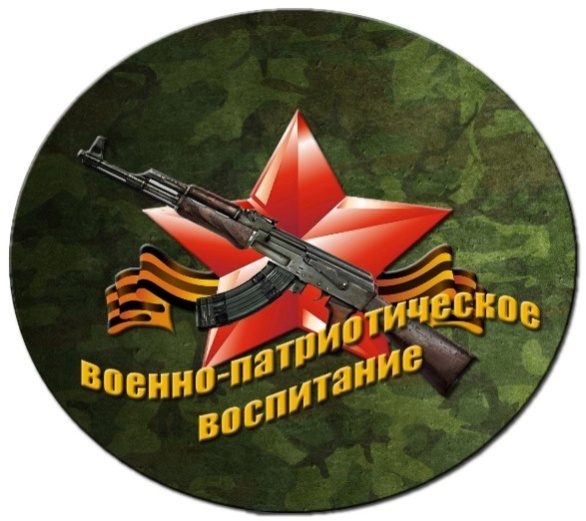 Директор МОУ «Сеготская школа»Т. В.ПисцоваПЛАНмесячника гражданско-патриотического воспитания« Мое  Отечество»2022-2023 учебный  год№ п/пМероприятиеДатаклассОтветственные1«Память зажигает сердца». Открытие Месячника,  оформление  стенда01.02.20231-9Классные руководители2День  воинской   славы  России:«Мы будем помнить»(Сталинградская битва)02.02.20231-9Классные руководители, учитель  истории3Фотовыставка«Вот такие  наши  папы»В течение  месяца1-9 классКлассные руководители4Час  чтения «Маленькие герои большой войны»08.02.20231-5 классЯкимычева  Е.В.5Поездка  в   Пучежский  краеведческий   музей10.02.20232-5клЛобанова  Н.А.6Классный час       «Я –будущий  защитник   Отечества!»13.02.20231-4Пелевина З.А.Якимычева  Е.В.7День памяти о воинах-афганцах, исполнявших свой долг за пределами Отечества15.02.20235-9Классные руководители8Классный час       «Служить  России суждено  тебе  и  мне»17.02.20235-9Классные  руководители9Конкурс чтецов                   « Стихи  К.Бальмонта, поэтов Серебряного века и Ивановского края».20.02.20231-9Учителя литературы10Конкурс рисунков« Память в наших сердцах жива»В течение месяца1-9Петрова  Т.А.11Выставка – обзор книг«Воинской  славе, доблести  и  чести  посвящается»В течение  февраляЯкимычева  Е.В.12Смотр строя   и песни  в честь Дня Защитника Отечества»21.02.20231-9Классные  руководители13Спортивный праздник, посвященный Дню защитника Отечества«Русские  богатыри»21.02.2023Петрова  Т.А.14Акция «Открытка  солдату», поздравление  участников   СВО01.02.-28.02.2023Петрова  Т.А.Якимычева  Е.В.15Конкурс сочинений «О б учителе  хочу  сказать»В течение месяца2-9Учителя русского языка, начальных  классов16Мероприятия, посвященные Международному дню родного языка20.02.2023 1-9Классные руководители17Спортивные соревнования «Быстрее, выше, сильнее»1,4Якимычева  Е.В.Пелёвина  З.А.Петрова  Т.А. 18 Праздничные мероприятия к Дню Защитника Отечества22.02.20231-9Классные руководители19Мастер - класс «Изготовление  подарков  к Дню  защитника  Отечества 01.02.2023 – 17.02.2023Сове т старшеклассников20Оформление  праздничной   газеты к Дню  защитника  Отечества01.02.2023 – 17.02.2023Совет  старшеклассников